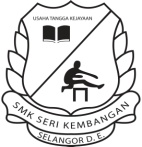 BIL.PERSATUAN/KELABPERINGKAT DAERAHPERINGKAT DAERAHPERINGKAT NEGERIPERINGKAT NEGERIPERINGKAT KEBANGSAANPERINGKAT KEBANGSAANBIL.PERSATUAN/KELABBIL. PESERTAKEDUDUKANBIL. PESERTAKEDUDUKANBIL. PESERTAKEDUDUKAN1Bahasa CinaMSSDPertandingan Mendeklamasi Sajak CinaTarikh:13 April 2017Tempat:SMK Seri KembanganKategori Menengah Atas (Individu)TAN YAN JIE5D2TAN SHU PEI5D1Kategori Menengah Rendah (Kumpulan)YONG ZI YEN1D2KOW KAI XUAN1D2CHIN CHU YU2D4CHIA HUI MEI 2D2CHAN JIA YUN3D2CHAN JIA XI3D2LIN BEI ERN3D2NAIB JOHANSAGU HATIJOHANNAIB JOHAN2Bahasa TamilMSSDPertandingan Berpidato (Bahasa Tamil)Tarikh:13 April 2017Tempat:SMK Puchong PermaiLOGAVENDRA A/L LOGANATHANTEMPAT KETIGA